THE LIFE OF BAYARD RUSTIN AND HIS LEGACY FOR TODAY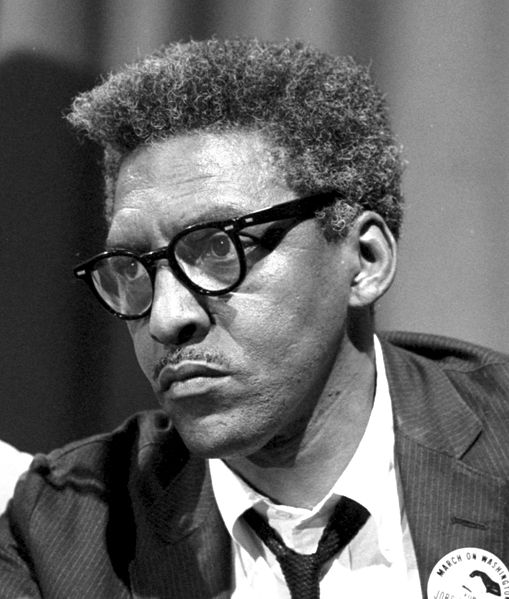 Friday January 25rd from 7:00pm to 9:00pmFriends Meeting House, 4836 Ellsworth AveOaklandThere will be a showing of the movie, “Brother Outsider” followed by a panel discussion.This event is in conjunction with the 15th Annual Black and White Reunion Summit Against Racism, which will be held January 26th at 9:00am at the East Liberty Presbyterian Church.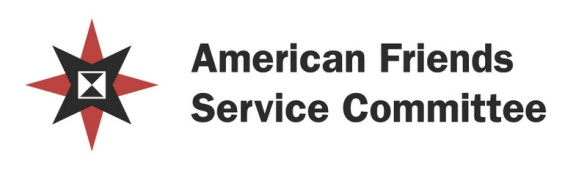 For more information please contact: Scilla Wahrhaftig 412 315 7423 swahrhftig@afsc.org